«ВЕСЕЛОЕ ЗАНЯТИЕ»Вода – это жизнь, не только в случае бытового обихода и питья. Бассейн предоставляет прекрасную возможность, чтобы научиться плавать и чувствовать себя как рыба в воде. Ученики 2 «Б» класса 25 мая посетили БАССЕЙН. Плавание – один из самых простых способов сделать ребенка закаленным, здоровым и физически развитым. Плаванье – один из самых полезных, ранних видов спорта, практически не имеющий противопоказаний. Его польза обусловлена сочетанием физических нагрузок и оздоровительными свойствами воды.В целом плаванье можно назвать самым полезным видом спорта, особенно для детей начальных классов. Наверное, нет на свете ребенка, который не любит игры в воде. Можно сказать с уверенностью, что бассейн даст возможность не только закалки для детей, но и безумную радость.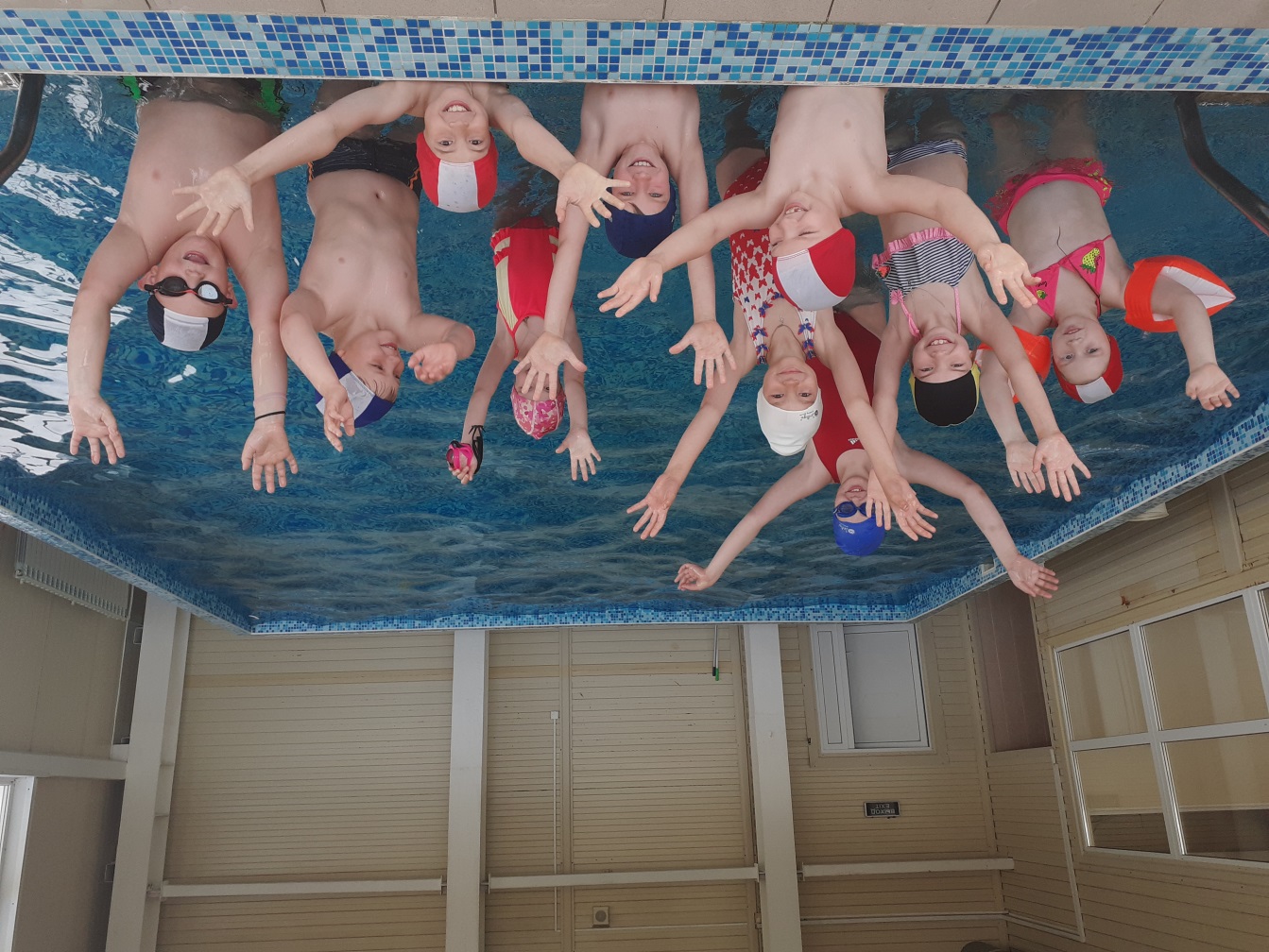 